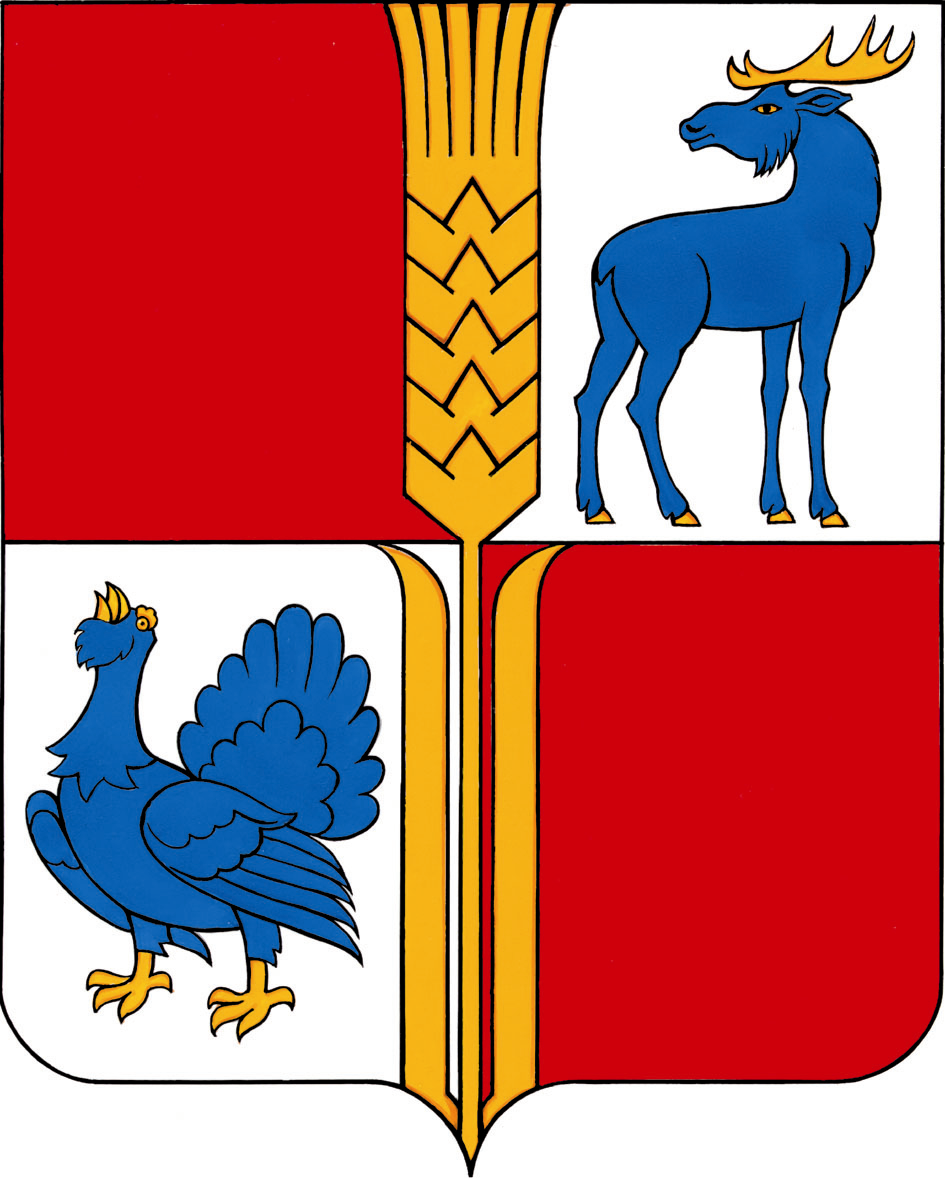 СОБРАНИЕ  ПРЕДСТАВИТЕЛЕЙМУНИЦИПАЛЬНОГО  РАЙОНА  ИСАКЛИНСКИЙСАМАРСКОЙ  ОБЛАСТИшестого созыва                 РЕШЕНИЕ № 197                 От 20.02.2023  г.Об  утверждении отчета комитета по управлению муниципальным имуществом администрации муниципального района Исаклинский по исполнению «Прогнозного плана (программы) приватизации муниципального имущества муниципального района Исаклинский на 2022 год и плановый период 2023 - 2024 годов»         Рассмотрев отчет комитета по управлению муниципальным имуществом администрации муниципального района Исаклинский по выполнению «Прогнозного плана (программы) приватизации муниципального имущества муниципального района Исаклинский на 2022 год и плановый период 2023-2024 годов», руководствуясь Федеральным законом от 06 октября 2003 года №131-ФЗ «Об общих принципах организации местного самоуправления в Российской Федерации»,  в соответствии с  Федеральным законом от 21 декабря 2001 г. № 178-ФЗ «О приватизации государственного и муниципального имущества», Постановлением Правительства РФ от 26 декабря 2005 г. № 806 «Об утверждении Правил разработки прогнозных планов (программ) приватизации государственного и муниципального имущества и внесении изменений в Правила подготовки и принятия решений об условиях приватизации федерального имущества», Уставом муниципального района Исаклинский Самарской области, Собрание представителей муниципального района Исаклинский           РЕШИЛО:        1. Утвердить отчет комитета по управлению муниципальным имуществом администрации муниципального района Исаклинский по исполнению  «Прогнозного плана (программы) приватизации муниципального имущества муниципального района Исаклинский на 2022 год и плановый период 2023 - 2024 годов» (прилагается).2. Опубликовать настоящее решение на официальном сайте в сети «Интернет» для размещения информации о приватизации муниципального имущества муниципального района Иаклинский, на официальном сайте Российской Федерации в сети «Интернет» для размещения информации о проведении торгов, определенном Правительством Российской Федерации и в газете «Официальный вестник муниципального района Исаклинский».  Глава муниципальногорайона Исаклинский                                           В.Д. Ятманкин                                                Председатель Собрания представителей муниципального района Исаклинский			       В.П. СмирновПриложение  крешению Собрания представителей муниципального района Исаклинский № 197  от 20.02.2023 г.Отчет
об итогах исполнения прогнозного плана (программы) приватизации муниципального имущества  муниципального района Исаклинский Самарской области за 2022 г.──────────────────────────────1 В отношении муниципального имущества субъектом Российской Федерации представляется сводная информация по всем муниципальным образованиям, находящимся на территории субъекта Российской Федерации, в отдельной таблице.2 Реквизиты программ приватизации муниципального имущества не указываются.3 Информация по каждому исключенному объекту, а также основание исключения представляются в сопроводительных материалах.4 Указывается с учетом налога на добавленную стоимость.5 В отношении муниципального имущества не заполняется.6 Малого и среднего предпринимательств.───────────────────────────Российская Федерация, наименование субъекта Российской ФедерацииРеквизиты программы приватизации 2 (номер, дата, кем утверждена)Плановые показатели (в соответствии с программой приватизации по состоянию на 31 декабря отчетного года)Плановые показатели (в соответствии с программой приватизации по состоянию на 31 декабря отчетного года)Плановые показатели (в соответствии с программой приватизации по состоянию на 31 декабря отчетного года)Плановые показатели (в соответствии с программой приватизации по состоянию на 31 декабря отчетного года)Фактические показателиФактические показателиФактические показателиФактические показателиФактические показателиФактические показателиФактические показателиФактические показателиФактические показателиФактические показателиФактические показателиФактические показателиФактические показателиФактические показателиФактические показателиФактические показателиФактические показателиФактические показателиФактические показателиРоссийская Федерация, наименование субъекта Российской ФедерацииРеквизиты программы приватизации 2 (номер, дата, кем утверждена)хозяйственные общества, единицунитарные предприятия, единициное имущество казны (недвижимое и движимое имущество), единицпоступления в бюджет от приватизации всего, тыс. рублейколичество хозяйственных обществ, в отношении которых в отчетном году проводились торги, единицприватизировано хозяйственных обществ (пакетов акций (долей в уставных капиталах), в том числеприватизировано хозяйственных обществ (пакетов акций (долей в уставных капиталах), в том числеприватизировано хозяйственных обществ (пакетов акций (долей в уставных капиталах), в том числеприватизировано хозяйственных обществ (пакетов акций (долей в уставных капиталах), в том числеприватизировано хозяйственных обществ (пакетов акций (долей в уставных капиталах), в том числеприватизировано хозяйственных обществ (пакетов акций (долей в уставных капиталах), в том числеприватизировано хозяйственных обществ (пакетов акций (долей в уставных капиталах), в том числеприватизировано хозяйственных обществ (пакетов акций (долей в уставных капиталах), в том числеприватизировано хозяйственных обществ (пакетов акций (долей в уставных капиталах), в том числеприватизировано хозяйственных обществ (пакетов акций (долей в уставных капиталах), в том числеприватизировано хозяйственных обществ (пакетов акций (долей в уставных капиталах), в том числеприватизировано хозяйственных обществ (пакетов акций (долей в уставных капиталах), в том числеприватизировано хозяйственных обществ (пакетов акций (долей в уставных капиталах), в том числеприватизировано хозяйственных обществ (пакетов акций (долей в уставных капиталах), в том числеприватизировано хозяйственных обществ (пакетов акций (долей в уставных капиталах), в том числеобщее количество хозяйственных обществ, исключенных из программы приватизации 3, единицприватизировано унитарных предприятий, единицобщее количество унитарных предприятий, исключенных из программы приватизации 3, единицРоссийская Федерация, наименование субъекта Российской ФедерацииРеквизиты программы приватизации 2 (номер, дата, кем утверждена)хозяйственные общества, единицунитарные предприятия, единициное имущество казны (недвижимое и движимое имущество), единицпоступления в бюджет от приватизации всего, тыс. рублейколичество хозяйственных обществ, в отношении которых в отчетном году проводились торги, единицна аукционена аукционена аукционепри реализации преимущественно го правапри реализации преимущественно го правапосредством публичного предложенияпосредством публичного предложенияпосредством публичного предложениябез объявления ценыбез объявления ценына конкурсена конкурсена конкурсевнесено в уставный капиталвнесено в уставный капиталобщее количество хозяйственных обществ, исключенных из программы приватизации 3, единицприватизировано унитарных предприятий, единицобщее количество унитарных предприятий, исключенных из программы приватизации 3, единицРоссийская Федерация, наименование субъекта Российской ФедерацииРеквизиты программы приватизации 2 (номер, дата, кем утверждена)хозяйственные общества, единицунитарные предприятия, единициное имущество казны (недвижимое и движимое имущество), единицпоступления в бюджет от приватизации всего, тыс. рублейколичество хозяйственных обществ, в отношении которых в отчетном году проводились торги, единицвсего, единицсумма начальных цен, тыс. рублейсумма цен продажи, тыс. рублейвсего, единицсумма цен продажи, тыс. рублейвсего, единицсумма начальных цен, тыс. рублейсумма цен продажи, тыс. рублейвсего, единицсумма цен продажи, тыс. рублейвсего, единицсумма начальных цен, тыс. рублейсумма цен продажи, тыс. рублейвсего, единицобщая стоимость внесенного имущества, тыс. рублейобщее количество хозяйственных обществ, исключенных из программы приватизации 3, единицприватизировано унитарных предприятий, единицобщее количество унитарных предприятий, исключенных из программы приватизации 3, единиц1234567891011121314151617181920212223242526В соответствии с программой приватизации на отчетный годСамарская область, муниципальное образование – муниципальный  район Исакл.Решением Собрания представителей муниципального района Исаклинский №112 от 17.12.2022 г, дополнениями  №125 от 21.01.2022 г, №165 от 22.06.2022 г.00102011,10000000000000000000Фактические показателиФактические показателиФактические показателиФактические показателиФактические показателиФактические показателиФактические показателиФактические показателиФактические показателиФактические показателиФактические показателиФактические показателиФактические показателиФактические показателиФактические показателиФактические показателиПрогноз поступлений по источникам финансирования дефицита бюджета от приватизации имущества, учтенный при формировании бюджета на отчетный год 5, тыс. рублейФактическое исполнение в отчетном году прогноза поступлений по источникам финансирования дефицита бюджета 5Фактическое исполнение в отчетном году прогноза поступлений по источникам финансирования дефицита бюджета 5Фактическое исполнение в отчетном году прогноза поступлений по источникам финансирования дефицита бюджета 5Прогноз поступлений неналоговых доходов бюджета от приватизации имущества, учтенный при формировании бюджета на отчетный год 5, тыс. рублейФактическое исполнение в отчетном году поступлений неналоговых доходов бюджета, полученных от приватизации имущества 5Фактическое исполнение в отчетном году поступлений неналоговых доходов бюджета, полученных от приватизации имущества 5Фактическое исполнение в отчетном году поступлений неналоговых доходов бюджета, полученных от приватизации имущества 5количество объектов иного имущества казны, в отношении которого в отчетном году проводились торги, единицприватизировано объектов недвижимого и движимого имущества, в том числеприватизировано объектов недвижимого и движимого имущества, в том числеприватизировано объектов недвижимого и движимого имущества, в том числеприватизировано объектов недвижимого и движимого имущества, в том числеприватизировано объектов недвижимого и движимого имущества, в том числеприватизировано объектов недвижимого и движимого имущества, в том числеприватизировано объектов недвижимого и движимого имущества, в том числеприватизировано объектов недвижимого и движимого имущества, в том числеприватизировано объектов недвижимого и движимого имущества, в том числеприватизировано объектов недвижимого и движимого имущества, в том числеприватизировано объектов недвижимого и движимого имущества, в том числеприватизировано объектов недвижимого и движимого имущества, в том числеприватизировано объектов недвижимого и движимого имущества, в том числеприватизировано объектов недвижимого и движимого имущества, в том числеприватизировано объектов недвижимого и движимого имущества, в том числеПрогноз поступлений по источникам финансирования дефицита бюджета от приватизации имущества, учтенный при формировании бюджета на отчетный год 5, тыс. рублейФактическое исполнение в отчетном году прогноза поступлений по источникам финансирования дефицита бюджета 5Фактическое исполнение в отчетном году прогноза поступлений по источникам финансирования дефицита бюджета 5Фактическое исполнение в отчетном году прогноза поступлений по источникам финансирования дефицита бюджета 5Прогноз поступлений неналоговых доходов бюджета от приватизации имущества, учтенный при формировании бюджета на отчетный год 5, тыс. рублейФактическое исполнение в отчетном году поступлений неналоговых доходов бюджета, полученных от приватизации имущества 5Фактическое исполнение в отчетном году поступлений неналоговых доходов бюджета, полученных от приватизации имущества 5Фактическое исполнение в отчетном году поступлений неналоговых доходов бюджета, полученных от приватизации имущества 5количество объектов иного имущества казны, в отношении которого в отчетном году проводились торги, единицна аукционена аукционена аукционепри реализации преимущественного права субъектами МСП 6при реализации преимущественного права субъектами МСП 6посредством публичного предложенияпосредством публичного предложенияпосредством публичного предложениябез объявления ценыбез объявления ценына конкурсена конкурсена конкурсевнесено в уставный капиталвнесено в уставный капиталПрогноз поступлений по источникам финансирования дефицита бюджета от приватизации имущества, учтенный при формировании бюджета на отчетный год 5, тыс. рублейвсего, тыс. рублейот имущества, приватизированного в отчетном году, тыс. рублейот имущества, приватизированного в году, предшествующем отчетному, тыс. рублейПрогноз поступлений неналоговых доходов бюджета от приватизации имущества, учтенный при формировании бюджета на отчетный год 5, тыс. рублейвсего, тыс. рублейот имущества, приватизированного в отчетном году, тыс. рублейот имущества, приватизированного в году, предшествующем отчетному, тыс. рублейколичество объектов иного имущества казны, в отношении которого в отчетном году проводились торги, единицвсего, единицсумма начальных цен, тыс. рублейсумма цен продажи 4, тыс. рублейвсего, единицсумма цен продажи 4, тыс. рублейвсего, единицсумма начальных цен, тыс. рублейсумма цен продажи 4, тыс. рублейвсего, единицсумма цен продажи 4, тыс. рублейвсего, единицсумма начальных цен, тыс. рублейсумма цен продажи 4, тыс. рублейвсего, единицобщая стоимость внесенного имущества, тыс. рублейПрогноз поступлений по источникам финансирования дефицита бюджета от приватизации имущества, учтенный при формировании бюджета на отчетный год 5, тыс. рублейвсего, тыс. рублейот имущества, приватизированного в отчетном году, тыс. рублейот имущества, приватизированного в году, предшествующем отчетному, тыс. рублейПрогноз поступлений неналоговых доходов бюджета от приватизации имущества, учтенный при формировании бюджета на отчетный год 5, тыс. рублейвсего, тыс. рублейот имущества, приватизированного в отчетном году, тыс. рублейот имущества, приватизированного в году, предшествующем отчетному, тыс. рублей27282930313233343536373839404142434445464748495065770,6101800133026400000001282